Publicado en Córdoba el 27/03/2023 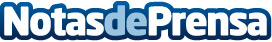 Patatas Monti adquiere presencia a nivel internacionalPatatas Monti se siente orgullosa de poder anunciar su expansión a nivel internacional, con presencia en Holanda, República Checa, Estados Unidos, Angola y JapónDatos de contacto:Productos Monti+34 957 650 216Nota de prensa publicada en: https://www.notasdeprensa.es/patatas-monti-adquiere-presencia-a-nivel Categorias: Internacional Gastronomía Andalucia Industria Alimentaria http://www.notasdeprensa.es